Unit 2 Lesson 3: El mismo denominador o numeradorConversación numérica: Cientos más (Warm up)Student Task StatementEncuentra mentalmente el valor de cada expresión.1 Fracciones con el mismo denominadorStudent Task StatementEste diagrama muestra un grupo de tiras de fracciones. Marca cada rectángulo con la fracción que representa.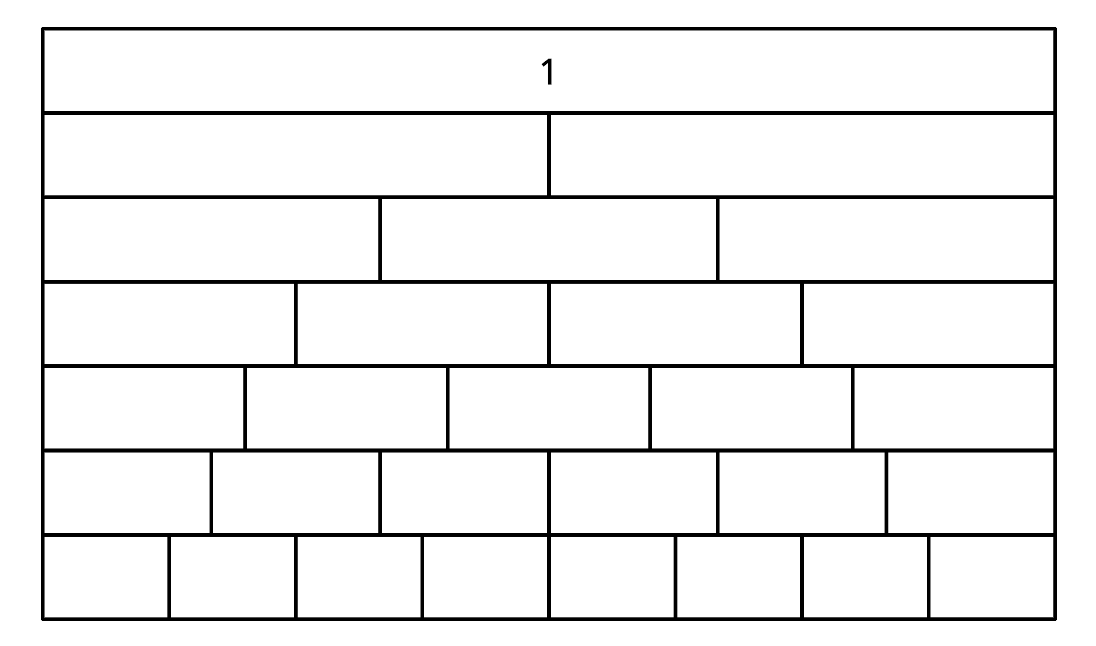 Para cada una de estas parejas, marca la fracción mayor. Si te ayuda, usa el diagrama de las tiras de fracciones.   o     o     o     o     o  ¿Qué patrón observas en las fracciones que marcaste? ¿Cómo puedes explicar este patrón?Cuál es mayor: ¿ o ? Explica tu razonamiento.2 Fracciones con el mismo numeradorStudent Task StatementEn cada pareja de fracciones, marca la fracción mayor. Si te ayuda, usa el diagrama de las tiras de fracciones.   o     o     o     o     o  ¿Qué patrón observas sobre las fracciones que marcaste? ¿Cómo puedes explicar este patrón?Cuál es mayor: ¿ o ? Explica tu razonamiento.Tyler está comparando  con . Dice: “10 es mayor que 6, entonces  es mayor que ”. Explica o muestra por qué la conclusión de Tyler es incorrecta.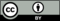 © CC BY 2021 Illustrative Mathematics®